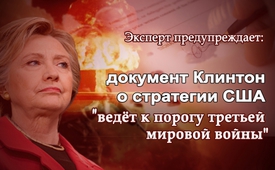 Эксперт предупреждает: "Документ Клинтон о стратегии США «ведёт к порогу Третьей мировой войны"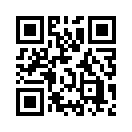 16 мая 2016 года аналитический центр США «Центр новой американской безопасности», коротко ЦНАБ, опубликовал 22-страничный стратегический документ, который считается программой действий для внешней политики Хиллари Клинтон, если она будет приведена к присяге в качестве президента США.16 мая 2016 года аналитический центр США «Центр новой американской безопасности», коротко ЦНАБ, опубликовал 22-страничный стратегический документ, который считается программой действий для внешней политики Хиллари Клинтон, если она будет приведена к присяге в качестве президента США.
В настоящее время, помимо некоторых альтернативных СМИ стратегическим документом занимается лишь «Тагэс-Анцайгэр» – это одна из самых влиятельных швейцарских газет. 21 октября 2016 года «Тагэс Анцайгэр» опубликовала интервью с немецким географом и экспертом по международной политике Гюнтером Майером. Майер руководит «Центром исследования арабского мира» в Университете города Майнц.
Гюнтер Майер проанализировал стратегический документ «Центра новой американской безопасности». Что является показателем того, что в этом стратегическом документе речь могла бы идти о внешнеполитической программе действий Хиллари Клинтон, в случае её избрания президентом? 
Гюнтер Майер отмечает, что политически очень влиятельным аналитическим центром руководит Мишель Флурной, бывший заместитель министра обороны США. Она не только работала в тесном сотрудничестве с президентом США Бараком Обамой, но также считается наиболее перспективным кандидатом на пост министра обороны, если Хиллари Клинтон будет избрана президентом.
Кроме того, стратегический документ носит директивное название: «Укрепление американской власти. Стратегии, направленные на расширение деятельности США в борьбе вокруг мирового порядка».
Эти цели Клинтон отстаивает уже давно и, тем самым, в ходе избирательной кампании ей удалось привлечь на свою сторону много республиканцев. Кроме тесных личных отношений между кандидатом в президенты и авторами документа, этот документ продвигает политику военного вмешательства в дела других государств, которую Клинтон отстаивала до сих пор.
Гюнтер Майер перечисляет некоторые примеры, цитаты:
- «В 2003 году Клинтон настойчиво выступала за противоречащее международному праву вторжение в Ирак с целью свержения Саддама Хусейна и обеспечения местной нефтью американских концернов. Последствия военного вторжения: более 100.000 погибших, погружённая в гражданскую войну страна и возникновение ИГ.
- В 2011 году, в качестве госсекретаря, Клинтон сыграла решающую роль в том, чтобы Обама одобрил нападение на Ливию и там силовым путём сменили режим. Результатом этого стало разрушенное государство, без скорой перспективы на политическую стабильность.
- В 2012 году, прежде чем уйти в отставку, Клинтон разжигала восстание против Башара Асада в Сирии посредством скрытых акций против режима. В её письмах, опубликованных на Wikileaks, она объявляет свержение Асада целью. При этом даже приветствовалось распространение джихадистских экстремистов, позднее "Исламского государства" (ИГ), о чём свидетельствуют документы Разведывательного управления министерства обороны (РУМО) США, опубликованные в судебном порядке».
Майер отметил, что Клинтон, по-видимому, сделала выводы из провала этой военной интервенции с целью насильственного свержения непопулярного правителя. А именно, в будущем, для достижения внешнеполитических целей, превосходство вооружённых сил США должно быть использовано ещё более массивно. Это доказывают многие выступления Клинтон во время избирательной кампании, и именно эту линию также представляет стратегический документ. […]
Отвечая на вопрос о сирийской войне, будет ли Клинтон рисковать прямой конфронтацией с Россией, Майер указал на то, что Клинтон, по-прежнему, требует ввести бесполетную зону. К тому же запланировано уничтожение сирийских военно-воздушных баз крылатыми ракетами. С этим Россия вряд ли смирится, и в Сирии уже установлены многочисленные системы ПВО. Создание и обеспечение соблюдения бесполетной зоны в Сирии неизбежно привело бы к прямой военной конфронтации между двумя ядерными державами. Пойдет ли Клинтон действительно на это – предстоит увидеть. 

В заключении Гюнтер Майер подводит итог того, как изменится мировая политика, если Хиллари Клинтон использует этот стратегический документ, в случае её вероятной победы на выборах, цитата:
«Политическая напряжённость в мире обострится так, что затмит всё, что мы пережили после окончания холодной войны. Это руководство для американской внешней политики, которое, в основном, делает ставку на военное превосходство США, и которое повлечёт за собой беспрецедентную гонку вооружений, приведёт к порогу Третьей мировой войны или первой ядерной войны. Надежды на прекращение убийства в Сирии и урегулирование локальных прокси-войн так же тщетны, как и ожидание мирного развития ситуации в регионе Персидского залива».

Это были чёткие и недвусмысленные слова немецкого политолога Гюнтера Майера. В то время как сейчас подавляющее большинство западных средств массовой информации занимаются проступками Дональда Трампа, они умаляют реальную опасность.
Последуют ли за словами швейцарской газеты «Тагэс Анцайгэр» дела, и разгорится ли масштабная дискуссия о реальной угрозе со стороны США – в этом можно сомневаться. История показывает, что нельзя опираться на известные ведущие СМИ, когда речь идёт о предотвращении войны. Это возможно только при всеобщем международном движении за мир, которое исходит от народа и передается от человека к человеку.
Благодарим Вас за Вашу поддержку посредством того, что Вы, например, распространяете эту передачу.от dd.Источники:www.tagesanzeiger.ch/ausland/amerika/Das-fuehrt-an-die-Schwelle-des-dritten-Weltkriegs/story/30530545
https://de.wikipedia.org/wiki/G%C3%BCnter_Meyer_(Geograph)
https://www.youtube.com/watch?v=ZU1_7rCUUwk
www.cnas.org/publications/reports/extending-american-power-strategies-to-expand-u-s-engagement-in-a-competitive-world-order
https://s3.amazonaws.com/files.cnas.org/documents/CNASReport-EAP-FINAL-1.pdfМожет быть вас тоже интересует:---Kla.TV – Другие новости ... свободные – независимые – без цензуры ...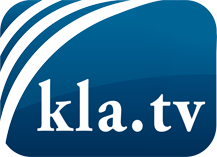 О чем СМИ не должны молчать ...Мало слышанное от народа, для народа...регулярные новости на www.kla.tv/ruОставайтесь с нами!Бесплатную рассылку новостей по электронной почте
Вы можете получить по ссылке www.kla.tv/abo-ruИнструкция по безопасности:Несогласные голоса, к сожалению, все снова подвергаются цензуре и подавлению. До тех пор, пока мы не будем сообщать в соответствии с интересами и идеологией системной прессы, мы всегда должны ожидать, что будут искать предлоги, чтобы заблокировать или навредить Kla.TV.Поэтому объединитесь сегодня в сеть независимо от интернета!
Нажмите здесь: www.kla.tv/vernetzung&lang=ruЛицензия:    Creative Commons License с указанием названия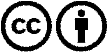 Распространение и переработка желательно с указанием названия! При этом материал не может быть представлен вне контекста. Учреждения, финансируемые за счет государственных средств, не могут пользоваться ими без консультации. Нарушения могут преследоваться по закону.